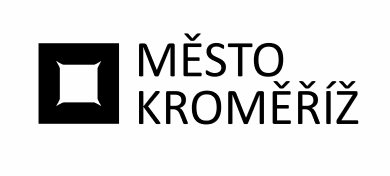 Městský úřad KroměřížMěstský úřad KroměřížMěstský úřad KroměřížMěstský úřad KroměřížMěstský úřad KroměřížMěstský úřad KroměřížMěstský úřad KroměřížMěstský úřad Kroměřížtel. +420 573 321 111tel. +420 573 321 111tel. +420 573 321 111Velké náměstí 115Velké náměstí 115Velké náměstí 115Velké náměstí 115Velké náměstí 115Velké náměstí 115Velké náměstí 115Velké náměstí 115fax +420 573 331 481fax +420 573 331 481fax +420 573 331 481767 01 Kroměříž767 01 Kroměříž767 01 Kroměříž767 01 Kroměříž767 01 Kroměříž767 01 Kroměříž767 01 Kroměříž767 01 Kroměřížwww.mesto-kromeriz.czwww.mesto-kromeriz.czwww.mesto-kromeriz.czCITY-TOOLS, s.r.o.CITY-TOOLS, s.r.o.CITY-TOOLS, s.r.o.CITY-TOOLS, s.r.o.CITY-TOOLS, s.r.o.CITY-TOOLS, s.r.o.CITY-TOOLS, s.r.o.CITY-TOOLS, s.r.o.CITY-TOOLS, s.r.o.Preslova 406/94Preslova 406/94Preslova 406/94Preslova 406/94Preslova 406/94Preslova 406/94Preslova 406/94Preslova 406/94Preslova 406/94Odbor Útvar tajemníkaOdbor Útvar tajemníkaOdbor Útvar tajemníkaOdbor Útvar tajemníkaOdbor Útvar tajemníkaOdbor Útvar tajemníkaOdbor Útvar tajemníkaOdbor Útvar tajemníkaOdbor Útvar tajemníkaOdbor Útvar tajemníkaOdbor Útvar tajemníkaOdbor Útvar tajemníka60200602006020060200BrnoBrnoBrnoBrnoBrnoIČ:IČ:IČ:IČ:6075216560752165607521656075216560752165DIČ:DIČ:DIČ:DIČ:CZ60752165CZ60752165CZ60752165CZ60752165CZ60752165Váš dopis značkyVáš dopis značky///ze dneze dneze dnevyřizujevyřizujevyřizujevyřizujevyřizuje//linkalinkalinkaV KroměřížiV KroměřížiV Kroměříži///0.0.00000.0.00000.0.0000xxxxxxxxxxxxxxx/xxxxxxxxx27.9.202227.9.202227.9.2022OBJEDNÁVKA č.OBJEDNÁVKA č.OBJEDNÁVKA č.OBJEDNÁVKA č.OBJ/2022/1591/OÚTOBJ/2022/1591/OÚTOBJ/2022/1591/OÚTOBJ/2022/1591/OÚTOBJ/2022/1591/OÚTOBJ/2022/1591/OÚTOBJ/2022/1591/OÚTOBJ/2022/1591/OÚTOBJ/2022/1591/OÚTOBJ/2022/1591/OÚTOBJ/2022/1591/OÚTOBJ/2022/1591/OÚTOBJ/2022/1591/OÚTOBJ/2022/1591/OÚTOBJ/2022/1591/OÚTOBJ/2022/1591/OÚTOBJ/2022/1591/OÚTObjednatel:Město KroměřížMěsto KroměřížMěsto KroměřížMěsto KroměřížMěsto KroměřížMěsto KroměřížMěsto KroměřížMěsto KroměřížMěsto KroměřížMěsto KroměřížMěsto KroměřížMěsto KroměřížMěsto KroměřížMěsto KroměřížMěsto KroměřížMěsto KroměřížVelké nám. 115/1Velké nám. 115/1Velké nám. 115/1Velké nám. 115/1Velké nám. 115/1Velké nám. 115/1Velké nám. 115/1Velké nám. 115/1Velké nám. 115/1Velké nám. 115/1Velké nám. 115/1Velké nám. 115/1Velké nám. 115/1Velké nám. 115/1Velké nám. 115/1Velké nám. 115/176701 Kroměříž76701 Kroměříž76701 Kroměříž76701 Kroměříž76701 Kroměříž76701 Kroměříž76701 Kroměříž76701 Kroměříž76701 Kroměříž76701 Kroměříž76701 Kroměříž76701 Kroměříž76701 Kroměříž76701 Kroměříž76701 Kroměříž76701 KroměřížIČ:IČ:IČ:IČ:IČ:0028735100287351002873510028735100287351002873510028735100287351002873510028735100287351DIČ:DIČ:DIČ:DIČ:DIČ:CZ00287351CZ00287351CZ00287351CZ00287351CZ00287351CZ00287351CZ00287351CZ00287351CZ00287351CZ00287351CZ00287351Objednáváme u Vás závazně reklamní plochy Citylight, a to:

11761611 Kroměříž Albertova ZC , listopad-prosinec, včetně tisku na základě námi dodaných dat, v ceně 6000 Kč bez DPH
11761712 Kroměříž Albertova/Havlíčkova, listopad-prosinec, včetně tisku na základě námi dodaných dat, v ceně 6000 Kč bez DPH
11761814 Kroměříž Albertova/Velehradská, listopad-prosinec, včetně tisku na základě námi dodaných dat, v ceně 6000 Kč bez DPH
11761912 Kroměříž  Havlíčkova nemocnice DC, listopad-prosinec, včetně tisku na základě námi dodaných dat, v ceně 6000 Kč bez DPH
11762012 Kroměříž Kojetínská, listopad-prosinec, včetně tisku na základě námi dodaných dat, v ceně 6000 Kč bez DPH
11762111 Kroměříž Milíčovo nám. směr Hulín , listopad-prosinec, včetně tisku na základě námi dodaných dat, v ceně 6000 Kč bez DPH
11762313 Kroměříž Milíčovo nám. pravá, listopad-prosinec, včetně tisku na základě námi dodaných dat, v ceně 6000 Kč bez DPH
11762414 Kroměříž  Spáčilova/Obvodová ZC , listopad-prosinec, včetně tisku na základě námi dodaných dat, v ceně 6000 Kč bez DPH
11762511 Kroměříž Tovačovského, listopad-prosinec, včetně tisku na základě námi dodaných dat, v ceně 6000 Kč bez DPH

Celková cena činí 54 000 Kč bez DPH.Objednáváme u Vás závazně reklamní plochy Citylight, a to:

11761611 Kroměříž Albertova ZC , listopad-prosinec, včetně tisku na základě námi dodaných dat, v ceně 6000 Kč bez DPH
11761712 Kroměříž Albertova/Havlíčkova, listopad-prosinec, včetně tisku na základě námi dodaných dat, v ceně 6000 Kč bez DPH
11761814 Kroměříž Albertova/Velehradská, listopad-prosinec, včetně tisku na základě námi dodaných dat, v ceně 6000 Kč bez DPH
11761912 Kroměříž  Havlíčkova nemocnice DC, listopad-prosinec, včetně tisku na základě námi dodaných dat, v ceně 6000 Kč bez DPH
11762012 Kroměříž Kojetínská, listopad-prosinec, včetně tisku na základě námi dodaných dat, v ceně 6000 Kč bez DPH
11762111 Kroměříž Milíčovo nám. směr Hulín , listopad-prosinec, včetně tisku na základě námi dodaných dat, v ceně 6000 Kč bez DPH
11762313 Kroměříž Milíčovo nám. pravá, listopad-prosinec, včetně tisku na základě námi dodaných dat, v ceně 6000 Kč bez DPH
11762414 Kroměříž  Spáčilova/Obvodová ZC , listopad-prosinec, včetně tisku na základě námi dodaných dat, v ceně 6000 Kč bez DPH
11762511 Kroměříž Tovačovského, listopad-prosinec, včetně tisku na základě námi dodaných dat, v ceně 6000 Kč bez DPH

Celková cena činí 54 000 Kč bez DPH.Objednáváme u Vás závazně reklamní plochy Citylight, a to:

11761611 Kroměříž Albertova ZC , listopad-prosinec, včetně tisku na základě námi dodaných dat, v ceně 6000 Kč bez DPH
11761712 Kroměříž Albertova/Havlíčkova, listopad-prosinec, včetně tisku na základě námi dodaných dat, v ceně 6000 Kč bez DPH
11761814 Kroměříž Albertova/Velehradská, listopad-prosinec, včetně tisku na základě námi dodaných dat, v ceně 6000 Kč bez DPH
11761912 Kroměříž  Havlíčkova nemocnice DC, listopad-prosinec, včetně tisku na základě námi dodaných dat, v ceně 6000 Kč bez DPH
11762012 Kroměříž Kojetínská, listopad-prosinec, včetně tisku na základě námi dodaných dat, v ceně 6000 Kč bez DPH
11762111 Kroměříž Milíčovo nám. směr Hulín , listopad-prosinec, včetně tisku na základě námi dodaných dat, v ceně 6000 Kč bez DPH
11762313 Kroměříž Milíčovo nám. pravá, listopad-prosinec, včetně tisku na základě námi dodaných dat, v ceně 6000 Kč bez DPH
11762414 Kroměříž  Spáčilova/Obvodová ZC , listopad-prosinec, včetně tisku na základě námi dodaných dat, v ceně 6000 Kč bez DPH
11762511 Kroměříž Tovačovského, listopad-prosinec, včetně tisku na základě námi dodaných dat, v ceně 6000 Kč bez DPH

Celková cena činí 54 000 Kč bez DPH.Objednáváme u Vás závazně reklamní plochy Citylight, a to:

11761611 Kroměříž Albertova ZC , listopad-prosinec, včetně tisku na základě námi dodaných dat, v ceně 6000 Kč bez DPH
11761712 Kroměříž Albertova/Havlíčkova, listopad-prosinec, včetně tisku na základě námi dodaných dat, v ceně 6000 Kč bez DPH
11761814 Kroměříž Albertova/Velehradská, listopad-prosinec, včetně tisku na základě námi dodaných dat, v ceně 6000 Kč bez DPH
11761912 Kroměříž  Havlíčkova nemocnice DC, listopad-prosinec, včetně tisku na základě námi dodaných dat, v ceně 6000 Kč bez DPH
11762012 Kroměříž Kojetínská, listopad-prosinec, včetně tisku na základě námi dodaných dat, v ceně 6000 Kč bez DPH
11762111 Kroměříž Milíčovo nám. směr Hulín , listopad-prosinec, včetně tisku na základě námi dodaných dat, v ceně 6000 Kč bez DPH
11762313 Kroměříž Milíčovo nám. pravá, listopad-prosinec, včetně tisku na základě námi dodaných dat, v ceně 6000 Kč bez DPH
11762414 Kroměříž  Spáčilova/Obvodová ZC , listopad-prosinec, včetně tisku na základě námi dodaných dat, v ceně 6000 Kč bez DPH
11762511 Kroměříž Tovačovského, listopad-prosinec, včetně tisku na základě námi dodaných dat, v ceně 6000 Kč bez DPH

Celková cena činí 54 000 Kč bez DPH.Objednáváme u Vás závazně reklamní plochy Citylight, a to:

11761611 Kroměříž Albertova ZC , listopad-prosinec, včetně tisku na základě námi dodaných dat, v ceně 6000 Kč bez DPH
11761712 Kroměříž Albertova/Havlíčkova, listopad-prosinec, včetně tisku na základě námi dodaných dat, v ceně 6000 Kč bez DPH
11761814 Kroměříž Albertova/Velehradská, listopad-prosinec, včetně tisku na základě námi dodaných dat, v ceně 6000 Kč bez DPH
11761912 Kroměříž  Havlíčkova nemocnice DC, listopad-prosinec, včetně tisku na základě námi dodaných dat, v ceně 6000 Kč bez DPH
11762012 Kroměříž Kojetínská, listopad-prosinec, včetně tisku na základě námi dodaných dat, v ceně 6000 Kč bez DPH
11762111 Kroměříž Milíčovo nám. směr Hulín , listopad-prosinec, včetně tisku na základě námi dodaných dat, v ceně 6000 Kč bez DPH
11762313 Kroměříž Milíčovo nám. pravá, listopad-prosinec, včetně tisku na základě námi dodaných dat, v ceně 6000 Kč bez DPH
11762414 Kroměříž  Spáčilova/Obvodová ZC , listopad-prosinec, včetně tisku na základě námi dodaných dat, v ceně 6000 Kč bez DPH
11762511 Kroměříž Tovačovského, listopad-prosinec, včetně tisku na základě námi dodaných dat, v ceně 6000 Kč bez DPH

Celková cena činí 54 000 Kč bez DPH.Objednáváme u Vás závazně reklamní plochy Citylight, a to:

11761611 Kroměříž Albertova ZC , listopad-prosinec, včetně tisku na základě námi dodaných dat, v ceně 6000 Kč bez DPH
11761712 Kroměříž Albertova/Havlíčkova, listopad-prosinec, včetně tisku na základě námi dodaných dat, v ceně 6000 Kč bez DPH
11761814 Kroměříž Albertova/Velehradská, listopad-prosinec, včetně tisku na základě námi dodaných dat, v ceně 6000 Kč bez DPH
11761912 Kroměříž  Havlíčkova nemocnice DC, listopad-prosinec, včetně tisku na základě námi dodaných dat, v ceně 6000 Kč bez DPH
11762012 Kroměříž Kojetínská, listopad-prosinec, včetně tisku na základě námi dodaných dat, v ceně 6000 Kč bez DPH
11762111 Kroměříž Milíčovo nám. směr Hulín , listopad-prosinec, včetně tisku na základě námi dodaných dat, v ceně 6000 Kč bez DPH
11762313 Kroměříž Milíčovo nám. pravá, listopad-prosinec, včetně tisku na základě námi dodaných dat, v ceně 6000 Kč bez DPH
11762414 Kroměříž  Spáčilova/Obvodová ZC , listopad-prosinec, včetně tisku na základě námi dodaných dat, v ceně 6000 Kč bez DPH
11762511 Kroměříž Tovačovského, listopad-prosinec, včetně tisku na základě námi dodaných dat, v ceně 6000 Kč bez DPH

Celková cena činí 54 000 Kč bez DPH.Objednáváme u Vás závazně reklamní plochy Citylight, a to:

11761611 Kroměříž Albertova ZC , listopad-prosinec, včetně tisku na základě námi dodaných dat, v ceně 6000 Kč bez DPH
11761712 Kroměříž Albertova/Havlíčkova, listopad-prosinec, včetně tisku na základě námi dodaných dat, v ceně 6000 Kč bez DPH
11761814 Kroměříž Albertova/Velehradská, listopad-prosinec, včetně tisku na základě námi dodaných dat, v ceně 6000 Kč bez DPH
11761912 Kroměříž  Havlíčkova nemocnice DC, listopad-prosinec, včetně tisku na základě námi dodaných dat, v ceně 6000 Kč bez DPH
11762012 Kroměříž Kojetínská, listopad-prosinec, včetně tisku na základě námi dodaných dat, v ceně 6000 Kč bez DPH
11762111 Kroměříž Milíčovo nám. směr Hulín , listopad-prosinec, včetně tisku na základě námi dodaných dat, v ceně 6000 Kč bez DPH
11762313 Kroměříž Milíčovo nám. pravá, listopad-prosinec, včetně tisku na základě námi dodaných dat, v ceně 6000 Kč bez DPH
11762414 Kroměříž  Spáčilova/Obvodová ZC , listopad-prosinec, včetně tisku na základě námi dodaných dat, v ceně 6000 Kč bez DPH
11762511 Kroměříž Tovačovského, listopad-prosinec, včetně tisku na základě námi dodaných dat, v ceně 6000 Kč bez DPH

Celková cena činí 54 000 Kč bez DPH.Objednáváme u Vás závazně reklamní plochy Citylight, a to:

11761611 Kroměříž Albertova ZC , listopad-prosinec, včetně tisku na základě námi dodaných dat, v ceně 6000 Kč bez DPH
11761712 Kroměříž Albertova/Havlíčkova, listopad-prosinec, včetně tisku na základě námi dodaných dat, v ceně 6000 Kč bez DPH
11761814 Kroměříž Albertova/Velehradská, listopad-prosinec, včetně tisku na základě námi dodaných dat, v ceně 6000 Kč bez DPH
11761912 Kroměříž  Havlíčkova nemocnice DC, listopad-prosinec, včetně tisku na základě námi dodaných dat, v ceně 6000 Kč bez DPH
11762012 Kroměříž Kojetínská, listopad-prosinec, včetně tisku na základě námi dodaných dat, v ceně 6000 Kč bez DPH
11762111 Kroměříž Milíčovo nám. směr Hulín , listopad-prosinec, včetně tisku na základě námi dodaných dat, v ceně 6000 Kč bez DPH
11762313 Kroměříž Milíčovo nám. pravá, listopad-prosinec, včetně tisku na základě námi dodaných dat, v ceně 6000 Kč bez DPH
11762414 Kroměříž  Spáčilova/Obvodová ZC , listopad-prosinec, včetně tisku na základě námi dodaných dat, v ceně 6000 Kč bez DPH
11762511 Kroměříž Tovačovského, listopad-prosinec, včetně tisku na základě námi dodaných dat, v ceně 6000 Kč bez DPH

Celková cena činí 54 000 Kč bez DPH.Objednáváme u Vás závazně reklamní plochy Citylight, a to:

11761611 Kroměříž Albertova ZC , listopad-prosinec, včetně tisku na základě námi dodaných dat, v ceně 6000 Kč bez DPH
11761712 Kroměříž Albertova/Havlíčkova, listopad-prosinec, včetně tisku na základě námi dodaných dat, v ceně 6000 Kč bez DPH
11761814 Kroměříž Albertova/Velehradská, listopad-prosinec, včetně tisku na základě námi dodaných dat, v ceně 6000 Kč bez DPH
11761912 Kroměříž  Havlíčkova nemocnice DC, listopad-prosinec, včetně tisku na základě námi dodaných dat, v ceně 6000 Kč bez DPH
11762012 Kroměříž Kojetínská, listopad-prosinec, včetně tisku na základě námi dodaných dat, v ceně 6000 Kč bez DPH
11762111 Kroměříž Milíčovo nám. směr Hulín , listopad-prosinec, včetně tisku na základě námi dodaných dat, v ceně 6000 Kč bez DPH
11762313 Kroměříž Milíčovo nám. pravá, listopad-prosinec, včetně tisku na základě námi dodaných dat, v ceně 6000 Kč bez DPH
11762414 Kroměříž  Spáčilova/Obvodová ZC , listopad-prosinec, včetně tisku na základě námi dodaných dat, v ceně 6000 Kč bez DPH
11762511 Kroměříž Tovačovského, listopad-prosinec, včetně tisku na základě námi dodaných dat, v ceně 6000 Kč bez DPH

Celková cena činí 54 000 Kč bez DPH.Objednáváme u Vás závazně reklamní plochy Citylight, a to:

11761611 Kroměříž Albertova ZC , listopad-prosinec, včetně tisku na základě námi dodaných dat, v ceně 6000 Kč bez DPH
11761712 Kroměříž Albertova/Havlíčkova, listopad-prosinec, včetně tisku na základě námi dodaných dat, v ceně 6000 Kč bez DPH
11761814 Kroměříž Albertova/Velehradská, listopad-prosinec, včetně tisku na základě námi dodaných dat, v ceně 6000 Kč bez DPH
11761912 Kroměříž  Havlíčkova nemocnice DC, listopad-prosinec, včetně tisku na základě námi dodaných dat, v ceně 6000 Kč bez DPH
11762012 Kroměříž Kojetínská, listopad-prosinec, včetně tisku na základě námi dodaných dat, v ceně 6000 Kč bez DPH
11762111 Kroměříž Milíčovo nám. směr Hulín , listopad-prosinec, včetně tisku na základě námi dodaných dat, v ceně 6000 Kč bez DPH
11762313 Kroměříž Milíčovo nám. pravá, listopad-prosinec, včetně tisku na základě námi dodaných dat, v ceně 6000 Kč bez DPH
11762414 Kroměříž  Spáčilova/Obvodová ZC , listopad-prosinec, včetně tisku na základě námi dodaných dat, v ceně 6000 Kč bez DPH
11762511 Kroměříž Tovačovského, listopad-prosinec, včetně tisku na základě námi dodaných dat, v ceně 6000 Kč bez DPH

Celková cena činí 54 000 Kč bez DPH.Objednáváme u Vás závazně reklamní plochy Citylight, a to:

11761611 Kroměříž Albertova ZC , listopad-prosinec, včetně tisku na základě námi dodaných dat, v ceně 6000 Kč bez DPH
11761712 Kroměříž Albertova/Havlíčkova, listopad-prosinec, včetně tisku na základě námi dodaných dat, v ceně 6000 Kč bez DPH
11761814 Kroměříž Albertova/Velehradská, listopad-prosinec, včetně tisku na základě námi dodaných dat, v ceně 6000 Kč bez DPH
11761912 Kroměříž  Havlíčkova nemocnice DC, listopad-prosinec, včetně tisku na základě námi dodaných dat, v ceně 6000 Kč bez DPH
11762012 Kroměříž Kojetínská, listopad-prosinec, včetně tisku na základě námi dodaných dat, v ceně 6000 Kč bez DPH
11762111 Kroměříž Milíčovo nám. směr Hulín , listopad-prosinec, včetně tisku na základě námi dodaných dat, v ceně 6000 Kč bez DPH
11762313 Kroměříž Milíčovo nám. pravá, listopad-prosinec, včetně tisku na základě námi dodaných dat, v ceně 6000 Kč bez DPH
11762414 Kroměříž  Spáčilova/Obvodová ZC , listopad-prosinec, včetně tisku na základě námi dodaných dat, v ceně 6000 Kč bez DPH
11762511 Kroměříž Tovačovského, listopad-prosinec, včetně tisku na základě námi dodaných dat, v ceně 6000 Kč bez DPH

Celková cena činí 54 000 Kč bez DPH.Objednáváme u Vás závazně reklamní plochy Citylight, a to:

11761611 Kroměříž Albertova ZC , listopad-prosinec, včetně tisku na základě námi dodaných dat, v ceně 6000 Kč bez DPH
11761712 Kroměříž Albertova/Havlíčkova, listopad-prosinec, včetně tisku na základě námi dodaných dat, v ceně 6000 Kč bez DPH
11761814 Kroměříž Albertova/Velehradská, listopad-prosinec, včetně tisku na základě námi dodaných dat, v ceně 6000 Kč bez DPH
11761912 Kroměříž  Havlíčkova nemocnice DC, listopad-prosinec, včetně tisku na základě námi dodaných dat, v ceně 6000 Kč bez DPH
11762012 Kroměříž Kojetínská, listopad-prosinec, včetně tisku na základě námi dodaných dat, v ceně 6000 Kč bez DPH
11762111 Kroměříž Milíčovo nám. směr Hulín , listopad-prosinec, včetně tisku na základě námi dodaných dat, v ceně 6000 Kč bez DPH
11762313 Kroměříž Milíčovo nám. pravá, listopad-prosinec, včetně tisku na základě námi dodaných dat, v ceně 6000 Kč bez DPH
11762414 Kroměříž  Spáčilova/Obvodová ZC , listopad-prosinec, včetně tisku na základě námi dodaných dat, v ceně 6000 Kč bez DPH
11762511 Kroměříž Tovačovského, listopad-prosinec, včetně tisku na základě námi dodaných dat, v ceně 6000 Kč bez DPH

Celková cena činí 54 000 Kč bez DPH.Objednáváme u Vás závazně reklamní plochy Citylight, a to:

11761611 Kroměříž Albertova ZC , listopad-prosinec, včetně tisku na základě námi dodaných dat, v ceně 6000 Kč bez DPH
11761712 Kroměříž Albertova/Havlíčkova, listopad-prosinec, včetně tisku na základě námi dodaných dat, v ceně 6000 Kč bez DPH
11761814 Kroměříž Albertova/Velehradská, listopad-prosinec, včetně tisku na základě námi dodaných dat, v ceně 6000 Kč bez DPH
11761912 Kroměříž  Havlíčkova nemocnice DC, listopad-prosinec, včetně tisku na základě námi dodaných dat, v ceně 6000 Kč bez DPH
11762012 Kroměříž Kojetínská, listopad-prosinec, včetně tisku na základě námi dodaných dat, v ceně 6000 Kč bez DPH
11762111 Kroměříž Milíčovo nám. směr Hulín , listopad-prosinec, včetně tisku na základě námi dodaných dat, v ceně 6000 Kč bez DPH
11762313 Kroměříž Milíčovo nám. pravá, listopad-prosinec, včetně tisku na základě námi dodaných dat, v ceně 6000 Kč bez DPH
11762414 Kroměříž  Spáčilova/Obvodová ZC , listopad-prosinec, včetně tisku na základě námi dodaných dat, v ceně 6000 Kč bez DPH
11762511 Kroměříž Tovačovského, listopad-prosinec, včetně tisku na základě námi dodaných dat, v ceně 6000 Kč bez DPH

Celková cena činí 54 000 Kč bez DPH.Objednáváme u Vás závazně reklamní plochy Citylight, a to:

11761611 Kroměříž Albertova ZC , listopad-prosinec, včetně tisku na základě námi dodaných dat, v ceně 6000 Kč bez DPH
11761712 Kroměříž Albertova/Havlíčkova, listopad-prosinec, včetně tisku na základě námi dodaných dat, v ceně 6000 Kč bez DPH
11761814 Kroměříž Albertova/Velehradská, listopad-prosinec, včetně tisku na základě námi dodaných dat, v ceně 6000 Kč bez DPH
11761912 Kroměříž  Havlíčkova nemocnice DC, listopad-prosinec, včetně tisku na základě námi dodaných dat, v ceně 6000 Kč bez DPH
11762012 Kroměříž Kojetínská, listopad-prosinec, včetně tisku na základě námi dodaných dat, v ceně 6000 Kč bez DPH
11762111 Kroměříž Milíčovo nám. směr Hulín , listopad-prosinec, včetně tisku na základě námi dodaných dat, v ceně 6000 Kč bez DPH
11762313 Kroměříž Milíčovo nám. pravá, listopad-prosinec, včetně tisku na základě námi dodaných dat, v ceně 6000 Kč bez DPH
11762414 Kroměříž  Spáčilova/Obvodová ZC , listopad-prosinec, včetně tisku na základě námi dodaných dat, v ceně 6000 Kč bez DPH
11762511 Kroměříž Tovačovského, listopad-prosinec, včetně tisku na základě námi dodaných dat, v ceně 6000 Kč bez DPH

Celková cena činí 54 000 Kč bez DPH.Objednáváme u Vás závazně reklamní plochy Citylight, a to:

11761611 Kroměříž Albertova ZC , listopad-prosinec, včetně tisku na základě námi dodaných dat, v ceně 6000 Kč bez DPH
11761712 Kroměříž Albertova/Havlíčkova, listopad-prosinec, včetně tisku na základě námi dodaných dat, v ceně 6000 Kč bez DPH
11761814 Kroměříž Albertova/Velehradská, listopad-prosinec, včetně tisku na základě námi dodaných dat, v ceně 6000 Kč bez DPH
11761912 Kroměříž  Havlíčkova nemocnice DC, listopad-prosinec, včetně tisku na základě námi dodaných dat, v ceně 6000 Kč bez DPH
11762012 Kroměříž Kojetínská, listopad-prosinec, včetně tisku na základě námi dodaných dat, v ceně 6000 Kč bez DPH
11762111 Kroměříž Milíčovo nám. směr Hulín , listopad-prosinec, včetně tisku na základě námi dodaných dat, v ceně 6000 Kč bez DPH
11762313 Kroměříž Milíčovo nám. pravá, listopad-prosinec, včetně tisku na základě námi dodaných dat, v ceně 6000 Kč bez DPH
11762414 Kroměříž  Spáčilova/Obvodová ZC , listopad-prosinec, včetně tisku na základě námi dodaných dat, v ceně 6000 Kč bez DPH
11762511 Kroměříž Tovačovského, listopad-prosinec, včetně tisku na základě námi dodaných dat, v ceně 6000 Kč bez DPH

Celková cena činí 54 000 Kč bez DPH.Objednáváme u Vás závazně reklamní plochy Citylight, a to:

11761611 Kroměříž Albertova ZC , listopad-prosinec, včetně tisku na základě námi dodaných dat, v ceně 6000 Kč bez DPH
11761712 Kroměříž Albertova/Havlíčkova, listopad-prosinec, včetně tisku na základě námi dodaných dat, v ceně 6000 Kč bez DPH
11761814 Kroměříž Albertova/Velehradská, listopad-prosinec, včetně tisku na základě námi dodaných dat, v ceně 6000 Kč bez DPH
11761912 Kroměříž  Havlíčkova nemocnice DC, listopad-prosinec, včetně tisku na základě námi dodaných dat, v ceně 6000 Kč bez DPH
11762012 Kroměříž Kojetínská, listopad-prosinec, včetně tisku na základě námi dodaných dat, v ceně 6000 Kč bez DPH
11762111 Kroměříž Milíčovo nám. směr Hulín , listopad-prosinec, včetně tisku na základě námi dodaných dat, v ceně 6000 Kč bez DPH
11762313 Kroměříž Milíčovo nám. pravá, listopad-prosinec, včetně tisku na základě námi dodaných dat, v ceně 6000 Kč bez DPH
11762414 Kroměříž  Spáčilova/Obvodová ZC , listopad-prosinec, včetně tisku na základě námi dodaných dat, v ceně 6000 Kč bez DPH
11762511 Kroměříž Tovačovského, listopad-prosinec, včetně tisku na základě námi dodaných dat, v ceně 6000 Kč bez DPH

Celková cena činí 54 000 Kč bez DPH.Objednáváme u Vás závazně reklamní plochy Citylight, a to:

11761611 Kroměříž Albertova ZC , listopad-prosinec, včetně tisku na základě námi dodaných dat, v ceně 6000 Kč bez DPH
11761712 Kroměříž Albertova/Havlíčkova, listopad-prosinec, včetně tisku na základě námi dodaných dat, v ceně 6000 Kč bez DPH
11761814 Kroměříž Albertova/Velehradská, listopad-prosinec, včetně tisku na základě námi dodaných dat, v ceně 6000 Kč bez DPH
11761912 Kroměříž  Havlíčkova nemocnice DC, listopad-prosinec, včetně tisku na základě námi dodaných dat, v ceně 6000 Kč bez DPH
11762012 Kroměříž Kojetínská, listopad-prosinec, včetně tisku na základě námi dodaných dat, v ceně 6000 Kč bez DPH
11762111 Kroměříž Milíčovo nám. směr Hulín , listopad-prosinec, včetně tisku na základě námi dodaných dat, v ceně 6000 Kč bez DPH
11762313 Kroměříž Milíčovo nám. pravá, listopad-prosinec, včetně tisku na základě námi dodaných dat, v ceně 6000 Kč bez DPH
11762414 Kroměříž  Spáčilova/Obvodová ZC , listopad-prosinec, včetně tisku na základě námi dodaných dat, v ceně 6000 Kč bez DPH
11762511 Kroměříž Tovačovského, listopad-prosinec, včetně tisku na základě námi dodaných dat, v ceně 6000 Kč bez DPH

Celková cena činí 54 000 Kč bez DPH.Objednáváme u Vás závazně reklamní plochy Citylight, a to:

11761611 Kroměříž Albertova ZC , listopad-prosinec, včetně tisku na základě námi dodaných dat, v ceně 6000 Kč bez DPH
11761712 Kroměříž Albertova/Havlíčkova, listopad-prosinec, včetně tisku na základě námi dodaných dat, v ceně 6000 Kč bez DPH
11761814 Kroměříž Albertova/Velehradská, listopad-prosinec, včetně tisku na základě námi dodaných dat, v ceně 6000 Kč bez DPH
11761912 Kroměříž  Havlíčkova nemocnice DC, listopad-prosinec, včetně tisku na základě námi dodaných dat, v ceně 6000 Kč bez DPH
11762012 Kroměříž Kojetínská, listopad-prosinec, včetně tisku na základě námi dodaných dat, v ceně 6000 Kč bez DPH
11762111 Kroměříž Milíčovo nám. směr Hulín , listopad-prosinec, včetně tisku na základě námi dodaných dat, v ceně 6000 Kč bez DPH
11762313 Kroměříž Milíčovo nám. pravá, listopad-prosinec, včetně tisku na základě námi dodaných dat, v ceně 6000 Kč bez DPH
11762414 Kroměříž  Spáčilova/Obvodová ZC , listopad-prosinec, včetně tisku na základě námi dodaných dat, v ceně 6000 Kč bez DPH
11762511 Kroměříž Tovačovského, listopad-prosinec, včetně tisku na základě námi dodaných dat, v ceně 6000 Kč bez DPH

Celková cena činí 54 000 Kč bez DPH.Objednáváme u Vás závazně reklamní plochy Citylight, a to:

11761611 Kroměříž Albertova ZC , listopad-prosinec, včetně tisku na základě námi dodaných dat, v ceně 6000 Kč bez DPH
11761712 Kroměříž Albertova/Havlíčkova, listopad-prosinec, včetně tisku na základě námi dodaných dat, v ceně 6000 Kč bez DPH
11761814 Kroměříž Albertova/Velehradská, listopad-prosinec, včetně tisku na základě námi dodaných dat, v ceně 6000 Kč bez DPH
11761912 Kroměříž  Havlíčkova nemocnice DC, listopad-prosinec, včetně tisku na základě námi dodaných dat, v ceně 6000 Kč bez DPH
11762012 Kroměříž Kojetínská, listopad-prosinec, včetně tisku na základě námi dodaných dat, v ceně 6000 Kč bez DPH
11762111 Kroměříž Milíčovo nám. směr Hulín , listopad-prosinec, včetně tisku na základě námi dodaných dat, v ceně 6000 Kč bez DPH
11762313 Kroměříž Milíčovo nám. pravá, listopad-prosinec, včetně tisku na základě námi dodaných dat, v ceně 6000 Kč bez DPH
11762414 Kroměříž  Spáčilova/Obvodová ZC , listopad-prosinec, včetně tisku na základě námi dodaných dat, v ceně 6000 Kč bez DPH
11762511 Kroměříž Tovačovského, listopad-prosinec, včetně tisku na základě námi dodaných dat, v ceně 6000 Kč bez DPH

Celková cena činí 54 000 Kč bez DPH.Objednáváme u Vás závazně reklamní plochy Citylight, a to:

11761611 Kroměříž Albertova ZC , listopad-prosinec, včetně tisku na základě námi dodaných dat, v ceně 6000 Kč bez DPH
11761712 Kroměříž Albertova/Havlíčkova, listopad-prosinec, včetně tisku na základě námi dodaných dat, v ceně 6000 Kč bez DPH
11761814 Kroměříž Albertova/Velehradská, listopad-prosinec, včetně tisku na základě námi dodaných dat, v ceně 6000 Kč bez DPH
11761912 Kroměříž  Havlíčkova nemocnice DC, listopad-prosinec, včetně tisku na základě námi dodaných dat, v ceně 6000 Kč bez DPH
11762012 Kroměříž Kojetínská, listopad-prosinec, včetně tisku na základě námi dodaných dat, v ceně 6000 Kč bez DPH
11762111 Kroměříž Milíčovo nám. směr Hulín , listopad-prosinec, včetně tisku na základě námi dodaných dat, v ceně 6000 Kč bez DPH
11762313 Kroměříž Milíčovo nám. pravá, listopad-prosinec, včetně tisku na základě námi dodaných dat, v ceně 6000 Kč bez DPH
11762414 Kroměříž  Spáčilova/Obvodová ZC , listopad-prosinec, včetně tisku na základě námi dodaných dat, v ceně 6000 Kč bez DPH
11762511 Kroměříž Tovačovského, listopad-prosinec, včetně tisku na základě námi dodaných dat, v ceně 6000 Kč bez DPH

Celková cena činí 54 000 Kč bez DPH.Objednáváme u Vás závazně reklamní plochy Citylight, a to:

11761611 Kroměříž Albertova ZC , listopad-prosinec, včetně tisku na základě námi dodaných dat, v ceně 6000 Kč bez DPH
11761712 Kroměříž Albertova/Havlíčkova, listopad-prosinec, včetně tisku na základě námi dodaných dat, v ceně 6000 Kč bez DPH
11761814 Kroměříž Albertova/Velehradská, listopad-prosinec, včetně tisku na základě námi dodaných dat, v ceně 6000 Kč bez DPH
11761912 Kroměříž  Havlíčkova nemocnice DC, listopad-prosinec, včetně tisku na základě námi dodaných dat, v ceně 6000 Kč bez DPH
11762012 Kroměříž Kojetínská, listopad-prosinec, včetně tisku na základě námi dodaných dat, v ceně 6000 Kč bez DPH
11762111 Kroměříž Milíčovo nám. směr Hulín , listopad-prosinec, včetně tisku na základě námi dodaných dat, v ceně 6000 Kč bez DPH
11762313 Kroměříž Milíčovo nám. pravá, listopad-prosinec, včetně tisku na základě námi dodaných dat, v ceně 6000 Kč bez DPH
11762414 Kroměříž  Spáčilova/Obvodová ZC , listopad-prosinec, včetně tisku na základě námi dodaných dat, v ceně 6000 Kč bez DPH
11762511 Kroměříž Tovačovského, listopad-prosinec, včetně tisku na základě námi dodaných dat, v ceně 6000 Kč bez DPH

Celková cena činí 54 000 Kč bez DPH.xxxxxxxxxxxxxxxxxxxxxxxxVedoucí odboru Útvar tajemníkaVedoucí odboru Útvar tajemníkaVedoucí odboru Útvar tajemníkaVedoucí odboru Útvar tajemníkaVedoucí odboru Útvar tajemníkaVedoucí odboru Útvar tajemníkaVedoucí odboru Útvar tajemníkaVedoucí odboru Útvar tajemníkaVedoucí odboru Útvar tajemníka